Краткосрочный план по математике (1 класс)ПредметМатематикаПредметМатематикаШколаКГУ "Начальная школа №9» акимата города РудногоШколаКГУ "Начальная школа №9» акимата города РудногоШколаКГУ "Начальная школа №9» акимата города РудногоШколаКГУ "Начальная школа №9» акимата города РудногоШколаКГУ "Начальная школа №9» акимата города РудногоРаздел Раздел Элементы геометрииЭлементы геометрииЭлементы геометрииЭлементы геометрииЭлементы геометрииДата:Дата:ФИО учителяШепиль Альбина КонстантиновнаФИО учителяШепиль Альбина КонстантиновнаФИО учителяШепиль Альбина КонстантиновнаФИО учителяШепиль Альбина КонстантиновнаФИО учителяШепиль Альбина КонстантиновнаКласс: 1Класс: 1Количество присутствующихКоличество присутствующихКоличество отсутствующихКоличество отсутствующихКоличество отсутствующихТема урока Тема урока Плоские фигурыПлоские фигурыПлоские фигурыПлоские фигурыПлоские фигурыЦели обучения на урокеЦели обучения на уроке1.3.1.2 различать плоские фигуры (треугольник, круг, квадрат, прямоугольник)/ пространственные фигуры (куб, шар, цилиндр, конус, пирамида) и соотносить их с предметами окружающего мира1.3.1.2 различать плоские фигуры (треугольник, круг, квадрат, прямоугольник)/ пространственные фигуры (куб, шар, цилиндр, конус, пирамида) и соотносить их с предметами окружающего мира1.3.1.2 различать плоские фигуры (треугольник, круг, квадрат, прямоугольник)/ пространственные фигуры (куб, шар, цилиндр, конус, пирамида) и соотносить их с предметами окружающего мира1.3.1.2 различать плоские фигуры (треугольник, круг, квадрат, прямоугольник)/ пространственные фигуры (куб, шар, цилиндр, конус, пирамида) и соотносить их с предметами окружающего мира1.3.1.2 различать плоские фигуры (треугольник, круг, квадрат, прямоугольник)/ пространственные фигуры (куб, шар, цилиндр, конус, пирамида) и соотносить их с предметами окружающего мираЦели урокаЦели урокаВсе учащиеся смогут:Распознавать плоские фигуры и соотносить их с предметами окружающего мира Большинство учащихся смогут:Объяснять, чем отличаются плоские фигуры от пространственныхНекоторые учащиеся смогут:Делать модель плоской фигуры из подручных материаловВсе учащиеся смогут:Распознавать плоские фигуры и соотносить их с предметами окружающего мира Большинство учащихся смогут:Объяснять, чем отличаются плоские фигуры от пространственныхНекоторые учащиеся смогут:Делать модель плоской фигуры из подручных материаловВсе учащиеся смогут:Распознавать плоские фигуры и соотносить их с предметами окружающего мира Большинство учащихся смогут:Объяснять, чем отличаются плоские фигуры от пространственныхНекоторые учащиеся смогут:Делать модель плоской фигуры из подручных материаловВсе учащиеся смогут:Распознавать плоские фигуры и соотносить их с предметами окружающего мира Большинство учащихся смогут:Объяснять, чем отличаются плоские фигуры от пространственныхНекоторые учащиеся смогут:Делать модель плоской фигуры из подручных материаловВсе учащиеся смогут:Распознавать плоские фигуры и соотносить их с предметами окружающего мира Большинство учащихся смогут:Объяснять, чем отличаются плоские фигуры от пространственныхНекоторые учащиеся смогут:Делать модель плоской фигуры из подручных материаловКритерии успехаКритерии успехаРазличает плоские фигуры;Определяет схожесть геометрических фигур с формами предметов окружающего мира.Различает плоские фигуры;Определяет схожесть геометрических фигур с формами предметов окружающего мира.Различает плоские фигуры;Определяет схожесть геометрических фигур с формами предметов окружающего мира.Различает плоские фигуры;Определяет схожесть геометрических фигур с формами предметов окружающего мира.Различает плоские фигуры;Определяет схожесть геометрических фигур с формами предметов окружающего мира.Языковые целиЯзыковые целиУчащиеся могут: - объяснять, чем отличаются плоские фигуры от пространственныхКлючевые слова и фразы: плоские фигуры, круг, квадрат, прямоугольник, треугольник, грань, угол, вершина, пространственные фигуры (куб, шар, цилиндр, конус, пирамида)Полезные выражения для диалогов и письма:- Назовите геометрические фигуры…- Пространственные фигуры – это…- Гранью называется…- Основанием фигуры является …Чем отличаются плоские фигуры от пространственных?Вопросы для обсуждения: Как можно создать композицию из плоских фигур?Почему нужно различать плоские фигуры (треугольник, круг, квадрат, прямоугольник)/ пространственные фигуры (куб, шар, цилиндр, конус, пирамида)?Зачем соотносить геометрические фигуры с предметами окружающего мира?Можете ли вы сказать, почему … это квадрат, а это нет?Учащиеся могут: - объяснять, чем отличаются плоские фигуры от пространственныхКлючевые слова и фразы: плоские фигуры, круг, квадрат, прямоугольник, треугольник, грань, угол, вершина, пространственные фигуры (куб, шар, цилиндр, конус, пирамида)Полезные выражения для диалогов и письма:- Назовите геометрические фигуры…- Пространственные фигуры – это…- Гранью называется…- Основанием фигуры является …Чем отличаются плоские фигуры от пространственных?Вопросы для обсуждения: Как можно создать композицию из плоских фигур?Почему нужно различать плоские фигуры (треугольник, круг, квадрат, прямоугольник)/ пространственные фигуры (куб, шар, цилиндр, конус, пирамида)?Зачем соотносить геометрические фигуры с предметами окружающего мира?Можете ли вы сказать, почему … это квадрат, а это нет?Учащиеся могут: - объяснять, чем отличаются плоские фигуры от пространственныхКлючевые слова и фразы: плоские фигуры, круг, квадрат, прямоугольник, треугольник, грань, угол, вершина, пространственные фигуры (куб, шар, цилиндр, конус, пирамида)Полезные выражения для диалогов и письма:- Назовите геометрические фигуры…- Пространственные фигуры – это…- Гранью называется…- Основанием фигуры является …Чем отличаются плоские фигуры от пространственных?Вопросы для обсуждения: Как можно создать композицию из плоских фигур?Почему нужно различать плоские фигуры (треугольник, круг, квадрат, прямоугольник)/ пространственные фигуры (куб, шар, цилиндр, конус, пирамида)?Зачем соотносить геометрические фигуры с предметами окружающего мира?Можете ли вы сказать, почему … это квадрат, а это нет?Учащиеся могут: - объяснять, чем отличаются плоские фигуры от пространственныхКлючевые слова и фразы: плоские фигуры, круг, квадрат, прямоугольник, треугольник, грань, угол, вершина, пространственные фигуры (куб, шар, цилиндр, конус, пирамида)Полезные выражения для диалогов и письма:- Назовите геометрические фигуры…- Пространственные фигуры – это…- Гранью называется…- Основанием фигуры является …Чем отличаются плоские фигуры от пространственных?Вопросы для обсуждения: Как можно создать композицию из плоских фигур?Почему нужно различать плоские фигуры (треугольник, круг, квадрат, прямоугольник)/ пространственные фигуры (куб, шар, цилиндр, конус, пирамида)?Зачем соотносить геометрические фигуры с предметами окружающего мира?Можете ли вы сказать, почему … это квадрат, а это нет?Учащиеся могут: - объяснять, чем отличаются плоские фигуры от пространственныхКлючевые слова и фразы: плоские фигуры, круг, квадрат, прямоугольник, треугольник, грань, угол, вершина, пространственные фигуры (куб, шар, цилиндр, конус, пирамида)Полезные выражения для диалогов и письма:- Назовите геометрические фигуры…- Пространственные фигуры – это…- Гранью называется…- Основанием фигуры является …Чем отличаются плоские фигуры от пространственных?Вопросы для обсуждения: Как можно создать композицию из плоских фигур?Почему нужно различать плоские фигуры (треугольник, круг, квадрат, прямоугольник)/ пространственные фигуры (куб, шар, цилиндр, конус, пирамида)?Зачем соотносить геометрические фигуры с предметами окружающего мира?Можете ли вы сказать, почему … это квадрат, а это нет?Привитие ценностейПривитие ценностейЦенности по программе «Мәңгілік Ел», коммуникативные навыки, ответственность, творческие и критическое мышление.Ценности по программе «Мәңгілік Ел», коммуникативные навыки, ответственность, творческие и критическое мышление.Ценности по программе «Мәңгілік Ел», коммуникативные навыки, ответственность, творческие и критическое мышление.Ценности по программе «Мәңгілік Ел», коммуникативные навыки, ответственность, творческие и критическое мышление.Ценности по программе «Мәңгілік Ел», коммуникативные навыки, ответственность, творческие и критическое мышление.Межпредметные связиМежпредметные связиОбучение грамоте, познание мира, художественный труд, физическая культура.Обучение грамоте, познание мира, художественный труд, физическая культура.Обучение грамоте, познание мира, художественный труд, физическая культура.Обучение грамоте, познание мира, художественный труд, физическая культура.Обучение грамоте, познание мира, художественный труд, физическая культура.Навыки использования ИКТНавыки использования ИКТПредварительные знанияПредварительные знанияПервичные знания. Геометрические фигуры. Отрезок. Ломаная. Луч. Точка. Сравнение предметов.Первичные знания. Геометрические фигуры. Отрезок. Ломаная. Луч. Точка. Сравнение предметов.Первичные знания. Геометрические фигуры. Отрезок. Ломаная. Луч. Точка. Сравнение предметов.Первичные знания. Геометрические фигуры. Отрезок. Ломаная. Луч. Точка. Сравнение предметов.Первичные знания. Геометрические фигуры. Отрезок. Ломаная. Луч. Точка. Сравнение предметов.Ход урокаХод урокаХод урокаХод урокаХод урокаХод урокаХод урокаЭтапы урокаЗапланированная деятельностьЗапланированная деятельностьЗапланированная деятельностьЗапланированная деятельностьЗапланированная деятельностьРесурсыНачало урокаСередина урока1.Создание положительного эмоционального настроя.Друзья мои, я очень рада,Войти в приветливый наш класс.И для меня уже наградаВниманье ваших умных глаз!Я очень хочу, чтобы вы улыбались.Работою нашей довольны остались.Пусть этот урок нас порадует всех,И каждый из вас ощутит свой успех.(К)Приём «Необычная картина»Демонстрация картины из фигур. Дети отвечают на наводящие вопросы учителя.-Что изображено?- Что необычного в этой картине?- Какие фигуры вам знакомы? Назовите их. -Чем они похожи?-Чем отличаются?- Давайте подумаем, о чем мы с вами будем говорить на уроке.(К) Приём «Домысливание»
С помощью слов "помощников" дети формулируют цели урока.
Повторим «что мы знаем о геометрических фигурах»
Изучим «признаки геометрических фигур»
Узнаем «как геометрические фигуры соотносить с предметами окружающего мира»
Проверим «как распознавать геометрические фигуры»Критерий: формулируют тему и цели урока(Г)Приём «Групповой пазл» (Деление на группы используя дифференциацию по уровню мотивации)     Заранее каждому ученику выдана часть пазла нужного цвета. Цвета были распределены таким образом, чтобы в группе одного цвета присутствовали ученики с одинаковым уровнем знаний.     По команде учителя, группы собираются вместе по 6 человек, по общему признаку – цвету. Учащиеся собирают пазл из частей, приклеивают на лист А4. В итоге получается геометрическая фигура.1 группа – желтый треугольник – группа А2 группа – синий круг – группа А3 группа – красный квадрат – группа В4 группа – зеленый прямоугольник – группа С(Г) Метод «Секретики»Проверка правильно собранного пазла, ответ на загадку.Критерии оценивания: называют геометрические фигуры.ФО: Прием «Аплодисменты».Хлопки за правильное выполнение задания в группах.(И) Метод "Знаю. Хочу узнать. Узнал"У каждого ученика лежит карточка в которой три столбца. Необходимо заполнить таким образом, в первом столбце - что ученик знает по теме урока, во втором столбце чтобы он хотел узнать, а третий столбец оставляет на конец урока. Там он запишет что нового узнал на уроке.Дети индивидуально заполняют таблицу.(Г) Исследовательская работа по теме урока    Давайте проведём исследование. Каждой группе выдается по одной плоской и одной объемной фигуре.Давайте исследуем эти фигуры и выясним, в чем отличие плоских и пространственных фигур. (Г)Активный стартер: «Открытый микрофон» В каждой группе выбирается один ученик, который будет высказывать общее мнение по сделанным выводам в результате исследования.- Дайте характеристику этим предметам?Уточняющие вопросы (Как вы думаете, это одно и тоже? Какие различия у этих фигур? )- Положите плоскую фигуру на парту и рассмотрите ее. Что увидели? Фигура вся лежит на столе? (Да)- Данная плоская фигура имеет точки, которые не соприкасаются с поверхностью стола? (нет)- Какое определение дадим этой  фигуре, которую можно полностью расположить на плоской поверхности? (Плоская фигура).- Теперь положите объемную фигуру на стол. Рассмотрите ее. Она полностью лежит на поверхности стола? (Нет)- Что мы можем сказать об этой фигуре? (является объёмной фигурой).(К)Приём: «Диаграмма Эйлера Венна»Обучающиеся накидывают идеи что объединяет и чем отличаются геометрические фигуры.ПЛОСКИЕ можно полностью расположитьна плоской поверхности.ПРОСТРАНСТВЕННЫЕ занимают определённое пространство, возвышаются над плоской поверхностьюДифференциация: Диалог и поддержка.Оказываю поддержку с помощью толстых и тонких вопросов.Критерии оценивания: Делают выводы о сходствах и различиях плоских и пространственных фигур.ФО: стратегия «Словесная похвала»Молодцы ребята, вы справились с этим заданием.Физминутка.Если я показываю пространственную фигуру, то вы садитесь. Если показываю плоскую фигуру, то вы поднимаете руки вверх.(Г) Практическая работа "Построй и сделай вывод"  Построение плоских геометрических фигур.Презентация : понятия «грань», «угол», «вершина»   Рассмотрите каждая группа свою фигуру. С помощью зубочисток, трубочек, спичек и пластилина построить модель фигуры. Сделайте вывод, сколько в вашей модели углов, вершин, граней и сторон. Результаты занесите в таблицу.Дифференциация. Диалог и поддержка/По источнику1- 2 группа создают модель фигуры с помощью зубочисток и пластилина, бумага. Демонстрация выполнения модели. При необходимости некоторым учащимся оказывается поддержка учителя.3 Группа: создают модель фигуры с помощью трубочек и пластилина. Рассмотреть алгоритм действий. Выполнить построение квадрата по образцу (учебник с.56-57.)4 группа: создают модель фигуры с помощью спичек и пластилина. Дополнительную информацию и алгоритм действия ищут в интернете самостоятельно.ФО «Кочевка» (взаимооценивание по группам) Таблицы с результатами исследования остаются в группе на столе. Группы оценивают друг друга по критериям. Маркером другого цвета оценивают результаты исследования, делают комментарии и дополнения.Критерии оценивания: -Определяют количество углов плоской фигуры;-Определяют количество граней и вершин плоской фигуры.(И)ФО «Контроль знаний»Задание: соединить пространственную фигуру с названием, предметом окружающего мира и начертить соответствующую плоскую фигуру.Дескриптор 	Обучающийся - определяет объёмную фигуру и соединяет с названием; - соотносит объёмную фигуру с предметом окружающего мира;- чертит соответствующую плоскую фигуру; 1.Создание положительного эмоционального настроя.Друзья мои, я очень рада,Войти в приветливый наш класс.И для меня уже наградаВниманье ваших умных глаз!Я очень хочу, чтобы вы улыбались.Работою нашей довольны остались.Пусть этот урок нас порадует всех,И каждый из вас ощутит свой успех.(К)Приём «Необычная картина»Демонстрация картины из фигур. Дети отвечают на наводящие вопросы учителя.-Что изображено?- Что необычного в этой картине?- Какие фигуры вам знакомы? Назовите их. -Чем они похожи?-Чем отличаются?- Давайте подумаем, о чем мы с вами будем говорить на уроке.(К) Приём «Домысливание»
С помощью слов "помощников" дети формулируют цели урока.
Повторим «что мы знаем о геометрических фигурах»
Изучим «признаки геометрических фигур»
Узнаем «как геометрические фигуры соотносить с предметами окружающего мира»
Проверим «как распознавать геометрические фигуры»Критерий: формулируют тему и цели урока(Г)Приём «Групповой пазл» (Деление на группы используя дифференциацию по уровню мотивации)     Заранее каждому ученику выдана часть пазла нужного цвета. Цвета были распределены таким образом, чтобы в группе одного цвета присутствовали ученики с одинаковым уровнем знаний.     По команде учителя, группы собираются вместе по 6 человек, по общему признаку – цвету. Учащиеся собирают пазл из частей, приклеивают на лист А4. В итоге получается геометрическая фигура.1 группа – желтый треугольник – группа А2 группа – синий круг – группа А3 группа – красный квадрат – группа В4 группа – зеленый прямоугольник – группа С(Г) Метод «Секретики»Проверка правильно собранного пазла, ответ на загадку.Критерии оценивания: называют геометрические фигуры.ФО: Прием «Аплодисменты».Хлопки за правильное выполнение задания в группах.(И) Метод "Знаю. Хочу узнать. Узнал"У каждого ученика лежит карточка в которой три столбца. Необходимо заполнить таким образом, в первом столбце - что ученик знает по теме урока, во втором столбце чтобы он хотел узнать, а третий столбец оставляет на конец урока. Там он запишет что нового узнал на уроке.Дети индивидуально заполняют таблицу.(Г) Исследовательская работа по теме урока    Давайте проведём исследование. Каждой группе выдается по одной плоской и одной объемной фигуре.Давайте исследуем эти фигуры и выясним, в чем отличие плоских и пространственных фигур. (Г)Активный стартер: «Открытый микрофон» В каждой группе выбирается один ученик, который будет высказывать общее мнение по сделанным выводам в результате исследования.- Дайте характеристику этим предметам?Уточняющие вопросы (Как вы думаете, это одно и тоже? Какие различия у этих фигур? )- Положите плоскую фигуру на парту и рассмотрите ее. Что увидели? Фигура вся лежит на столе? (Да)- Данная плоская фигура имеет точки, которые не соприкасаются с поверхностью стола? (нет)- Какое определение дадим этой  фигуре, которую можно полностью расположить на плоской поверхности? (Плоская фигура).- Теперь положите объемную фигуру на стол. Рассмотрите ее. Она полностью лежит на поверхности стола? (Нет)- Что мы можем сказать об этой фигуре? (является объёмной фигурой).(К)Приём: «Диаграмма Эйлера Венна»Обучающиеся накидывают идеи что объединяет и чем отличаются геометрические фигуры.ПЛОСКИЕ можно полностью расположитьна плоской поверхности.ПРОСТРАНСТВЕННЫЕ занимают определённое пространство, возвышаются над плоской поверхностьюДифференциация: Диалог и поддержка.Оказываю поддержку с помощью толстых и тонких вопросов.Критерии оценивания: Делают выводы о сходствах и различиях плоских и пространственных фигур.ФО: стратегия «Словесная похвала»Молодцы ребята, вы справились с этим заданием.Физминутка.Если я показываю пространственную фигуру, то вы садитесь. Если показываю плоскую фигуру, то вы поднимаете руки вверх.(Г) Практическая работа "Построй и сделай вывод"  Построение плоских геометрических фигур.Презентация : понятия «грань», «угол», «вершина»   Рассмотрите каждая группа свою фигуру. С помощью зубочисток, трубочек, спичек и пластилина построить модель фигуры. Сделайте вывод, сколько в вашей модели углов, вершин, граней и сторон. Результаты занесите в таблицу.Дифференциация. Диалог и поддержка/По источнику1- 2 группа создают модель фигуры с помощью зубочисток и пластилина, бумага. Демонстрация выполнения модели. При необходимости некоторым учащимся оказывается поддержка учителя.3 Группа: создают модель фигуры с помощью трубочек и пластилина. Рассмотреть алгоритм действий. Выполнить построение квадрата по образцу (учебник с.56-57.)4 группа: создают модель фигуры с помощью спичек и пластилина. Дополнительную информацию и алгоритм действия ищут в интернете самостоятельно.ФО «Кочевка» (взаимооценивание по группам) Таблицы с результатами исследования остаются в группе на столе. Группы оценивают друг друга по критериям. Маркером другого цвета оценивают результаты исследования, делают комментарии и дополнения.Критерии оценивания: -Определяют количество углов плоской фигуры;-Определяют количество граней и вершин плоской фигуры.(И)ФО «Контроль знаний»Задание: соединить пространственную фигуру с названием, предметом окружающего мира и начертить соответствующую плоскую фигуру.Дескриптор 	Обучающийся - определяет объёмную фигуру и соединяет с названием; - соотносит объёмную фигуру с предметом окружающего мира;- чертит соответствующую плоскую фигуру; 1.Создание положительного эмоционального настроя.Друзья мои, я очень рада,Войти в приветливый наш класс.И для меня уже наградаВниманье ваших умных глаз!Я очень хочу, чтобы вы улыбались.Работою нашей довольны остались.Пусть этот урок нас порадует всех,И каждый из вас ощутит свой успех.(К)Приём «Необычная картина»Демонстрация картины из фигур. Дети отвечают на наводящие вопросы учителя.-Что изображено?- Что необычного в этой картине?- Какие фигуры вам знакомы? Назовите их. -Чем они похожи?-Чем отличаются?- Давайте подумаем, о чем мы с вами будем говорить на уроке.(К) Приём «Домысливание»
С помощью слов "помощников" дети формулируют цели урока.
Повторим «что мы знаем о геометрических фигурах»
Изучим «признаки геометрических фигур»
Узнаем «как геометрические фигуры соотносить с предметами окружающего мира»
Проверим «как распознавать геометрические фигуры»Критерий: формулируют тему и цели урока(Г)Приём «Групповой пазл» (Деление на группы используя дифференциацию по уровню мотивации)     Заранее каждому ученику выдана часть пазла нужного цвета. Цвета были распределены таким образом, чтобы в группе одного цвета присутствовали ученики с одинаковым уровнем знаний.     По команде учителя, группы собираются вместе по 6 человек, по общему признаку – цвету. Учащиеся собирают пазл из частей, приклеивают на лист А4. В итоге получается геометрическая фигура.1 группа – желтый треугольник – группа А2 группа – синий круг – группа А3 группа – красный квадрат – группа В4 группа – зеленый прямоугольник – группа С(Г) Метод «Секретики»Проверка правильно собранного пазла, ответ на загадку.Критерии оценивания: называют геометрические фигуры.ФО: Прием «Аплодисменты».Хлопки за правильное выполнение задания в группах.(И) Метод "Знаю. Хочу узнать. Узнал"У каждого ученика лежит карточка в которой три столбца. Необходимо заполнить таким образом, в первом столбце - что ученик знает по теме урока, во втором столбце чтобы он хотел узнать, а третий столбец оставляет на конец урока. Там он запишет что нового узнал на уроке.Дети индивидуально заполняют таблицу.(Г) Исследовательская работа по теме урока    Давайте проведём исследование. Каждой группе выдается по одной плоской и одной объемной фигуре.Давайте исследуем эти фигуры и выясним, в чем отличие плоских и пространственных фигур. (Г)Активный стартер: «Открытый микрофон» В каждой группе выбирается один ученик, который будет высказывать общее мнение по сделанным выводам в результате исследования.- Дайте характеристику этим предметам?Уточняющие вопросы (Как вы думаете, это одно и тоже? Какие различия у этих фигур? )- Положите плоскую фигуру на парту и рассмотрите ее. Что увидели? Фигура вся лежит на столе? (Да)- Данная плоская фигура имеет точки, которые не соприкасаются с поверхностью стола? (нет)- Какое определение дадим этой  фигуре, которую можно полностью расположить на плоской поверхности? (Плоская фигура).- Теперь положите объемную фигуру на стол. Рассмотрите ее. Она полностью лежит на поверхности стола? (Нет)- Что мы можем сказать об этой фигуре? (является объёмной фигурой).(К)Приём: «Диаграмма Эйлера Венна»Обучающиеся накидывают идеи что объединяет и чем отличаются геометрические фигуры.ПЛОСКИЕ можно полностью расположитьна плоской поверхности.ПРОСТРАНСТВЕННЫЕ занимают определённое пространство, возвышаются над плоской поверхностьюДифференциация: Диалог и поддержка.Оказываю поддержку с помощью толстых и тонких вопросов.Критерии оценивания: Делают выводы о сходствах и различиях плоских и пространственных фигур.ФО: стратегия «Словесная похвала»Молодцы ребята, вы справились с этим заданием.Физминутка.Если я показываю пространственную фигуру, то вы садитесь. Если показываю плоскую фигуру, то вы поднимаете руки вверх.(Г) Практическая работа "Построй и сделай вывод"  Построение плоских геометрических фигур.Презентация : понятия «грань», «угол», «вершина»   Рассмотрите каждая группа свою фигуру. С помощью зубочисток, трубочек, спичек и пластилина построить модель фигуры. Сделайте вывод, сколько в вашей модели углов, вершин, граней и сторон. Результаты занесите в таблицу.Дифференциация. Диалог и поддержка/По источнику1- 2 группа создают модель фигуры с помощью зубочисток и пластилина, бумага. Демонстрация выполнения модели. При необходимости некоторым учащимся оказывается поддержка учителя.3 Группа: создают модель фигуры с помощью трубочек и пластилина. Рассмотреть алгоритм действий. Выполнить построение квадрата по образцу (учебник с.56-57.)4 группа: создают модель фигуры с помощью спичек и пластилина. Дополнительную информацию и алгоритм действия ищут в интернете самостоятельно.ФО «Кочевка» (взаимооценивание по группам) Таблицы с результатами исследования остаются в группе на столе. Группы оценивают друг друга по критериям. Маркером другого цвета оценивают результаты исследования, делают комментарии и дополнения.Критерии оценивания: -Определяют количество углов плоской фигуры;-Определяют количество граней и вершин плоской фигуры.(И)ФО «Контроль знаний»Задание: соединить пространственную фигуру с названием, предметом окружающего мира и начертить соответствующую плоскую фигуру.Дескриптор 	Обучающийся - определяет объёмную фигуру и соединяет с названием; - соотносит объёмную фигуру с предметом окружающего мира;- чертит соответствующую плоскую фигуру; 1.Создание положительного эмоционального настроя.Друзья мои, я очень рада,Войти в приветливый наш класс.И для меня уже наградаВниманье ваших умных глаз!Я очень хочу, чтобы вы улыбались.Работою нашей довольны остались.Пусть этот урок нас порадует всех,И каждый из вас ощутит свой успех.(К)Приём «Необычная картина»Демонстрация картины из фигур. Дети отвечают на наводящие вопросы учителя.-Что изображено?- Что необычного в этой картине?- Какие фигуры вам знакомы? Назовите их. -Чем они похожи?-Чем отличаются?- Давайте подумаем, о чем мы с вами будем говорить на уроке.(К) Приём «Домысливание»
С помощью слов "помощников" дети формулируют цели урока.
Повторим «что мы знаем о геометрических фигурах»
Изучим «признаки геометрических фигур»
Узнаем «как геометрические фигуры соотносить с предметами окружающего мира»
Проверим «как распознавать геометрические фигуры»Критерий: формулируют тему и цели урока(Г)Приём «Групповой пазл» (Деление на группы используя дифференциацию по уровню мотивации)     Заранее каждому ученику выдана часть пазла нужного цвета. Цвета были распределены таким образом, чтобы в группе одного цвета присутствовали ученики с одинаковым уровнем знаний.     По команде учителя, группы собираются вместе по 6 человек, по общему признаку – цвету. Учащиеся собирают пазл из частей, приклеивают на лист А4. В итоге получается геометрическая фигура.1 группа – желтый треугольник – группа А2 группа – синий круг – группа А3 группа – красный квадрат – группа В4 группа – зеленый прямоугольник – группа С(Г) Метод «Секретики»Проверка правильно собранного пазла, ответ на загадку.Критерии оценивания: называют геометрические фигуры.ФО: Прием «Аплодисменты».Хлопки за правильное выполнение задания в группах.(И) Метод "Знаю. Хочу узнать. Узнал"У каждого ученика лежит карточка в которой три столбца. Необходимо заполнить таким образом, в первом столбце - что ученик знает по теме урока, во втором столбце чтобы он хотел узнать, а третий столбец оставляет на конец урока. Там он запишет что нового узнал на уроке.Дети индивидуально заполняют таблицу.(Г) Исследовательская работа по теме урока    Давайте проведём исследование. Каждой группе выдается по одной плоской и одной объемной фигуре.Давайте исследуем эти фигуры и выясним, в чем отличие плоских и пространственных фигур. (Г)Активный стартер: «Открытый микрофон» В каждой группе выбирается один ученик, который будет высказывать общее мнение по сделанным выводам в результате исследования.- Дайте характеристику этим предметам?Уточняющие вопросы (Как вы думаете, это одно и тоже? Какие различия у этих фигур? )- Положите плоскую фигуру на парту и рассмотрите ее. Что увидели? Фигура вся лежит на столе? (Да)- Данная плоская фигура имеет точки, которые не соприкасаются с поверхностью стола? (нет)- Какое определение дадим этой  фигуре, которую можно полностью расположить на плоской поверхности? (Плоская фигура).- Теперь положите объемную фигуру на стол. Рассмотрите ее. Она полностью лежит на поверхности стола? (Нет)- Что мы можем сказать об этой фигуре? (является объёмной фигурой).(К)Приём: «Диаграмма Эйлера Венна»Обучающиеся накидывают идеи что объединяет и чем отличаются геометрические фигуры.ПЛОСКИЕ можно полностью расположитьна плоской поверхности.ПРОСТРАНСТВЕННЫЕ занимают определённое пространство, возвышаются над плоской поверхностьюДифференциация: Диалог и поддержка.Оказываю поддержку с помощью толстых и тонких вопросов.Критерии оценивания: Делают выводы о сходствах и различиях плоских и пространственных фигур.ФО: стратегия «Словесная похвала»Молодцы ребята, вы справились с этим заданием.Физминутка.Если я показываю пространственную фигуру, то вы садитесь. Если показываю плоскую фигуру, то вы поднимаете руки вверх.(Г) Практическая работа "Построй и сделай вывод"  Построение плоских геометрических фигур.Презентация : понятия «грань», «угол», «вершина»   Рассмотрите каждая группа свою фигуру. С помощью зубочисток, трубочек, спичек и пластилина построить модель фигуры. Сделайте вывод, сколько в вашей модели углов, вершин, граней и сторон. Результаты занесите в таблицу.Дифференциация. Диалог и поддержка/По источнику1- 2 группа создают модель фигуры с помощью зубочисток и пластилина, бумага. Демонстрация выполнения модели. При необходимости некоторым учащимся оказывается поддержка учителя.3 Группа: создают модель фигуры с помощью трубочек и пластилина. Рассмотреть алгоритм действий. Выполнить построение квадрата по образцу (учебник с.56-57.)4 группа: создают модель фигуры с помощью спичек и пластилина. Дополнительную информацию и алгоритм действия ищут в интернете самостоятельно.ФО «Кочевка» (взаимооценивание по группам) Таблицы с результатами исследования остаются в группе на столе. Группы оценивают друг друга по критериям. Маркером другого цвета оценивают результаты исследования, делают комментарии и дополнения.Критерии оценивания: -Определяют количество углов плоской фигуры;-Определяют количество граней и вершин плоской фигуры.(И)ФО «Контроль знаний»Задание: соединить пространственную фигуру с названием, предметом окружающего мира и начертить соответствующую плоскую фигуру.Дескриптор 	Обучающийся - определяет объёмную фигуру и соединяет с названием; - соотносит объёмную фигуру с предметом окружающего мира;- чертит соответствующую плоскую фигуру; 1.Создание положительного эмоционального настроя.Друзья мои, я очень рада,Войти в приветливый наш класс.И для меня уже наградаВниманье ваших умных глаз!Я очень хочу, чтобы вы улыбались.Работою нашей довольны остались.Пусть этот урок нас порадует всех,И каждый из вас ощутит свой успех.(К)Приём «Необычная картина»Демонстрация картины из фигур. Дети отвечают на наводящие вопросы учителя.-Что изображено?- Что необычного в этой картине?- Какие фигуры вам знакомы? Назовите их. -Чем они похожи?-Чем отличаются?- Давайте подумаем, о чем мы с вами будем говорить на уроке.(К) Приём «Домысливание»
С помощью слов "помощников" дети формулируют цели урока.
Повторим «что мы знаем о геометрических фигурах»
Изучим «признаки геометрических фигур»
Узнаем «как геометрические фигуры соотносить с предметами окружающего мира»
Проверим «как распознавать геометрические фигуры»Критерий: формулируют тему и цели урока(Г)Приём «Групповой пазл» (Деление на группы используя дифференциацию по уровню мотивации)     Заранее каждому ученику выдана часть пазла нужного цвета. Цвета были распределены таким образом, чтобы в группе одного цвета присутствовали ученики с одинаковым уровнем знаний.     По команде учителя, группы собираются вместе по 6 человек, по общему признаку – цвету. Учащиеся собирают пазл из частей, приклеивают на лист А4. В итоге получается геометрическая фигура.1 группа – желтый треугольник – группа А2 группа – синий круг – группа А3 группа – красный квадрат – группа В4 группа – зеленый прямоугольник – группа С(Г) Метод «Секретики»Проверка правильно собранного пазла, ответ на загадку.Критерии оценивания: называют геометрические фигуры.ФО: Прием «Аплодисменты».Хлопки за правильное выполнение задания в группах.(И) Метод "Знаю. Хочу узнать. Узнал"У каждого ученика лежит карточка в которой три столбца. Необходимо заполнить таким образом, в первом столбце - что ученик знает по теме урока, во втором столбце чтобы он хотел узнать, а третий столбец оставляет на конец урока. Там он запишет что нового узнал на уроке.Дети индивидуально заполняют таблицу.(Г) Исследовательская работа по теме урока    Давайте проведём исследование. Каждой группе выдается по одной плоской и одной объемной фигуре.Давайте исследуем эти фигуры и выясним, в чем отличие плоских и пространственных фигур. (Г)Активный стартер: «Открытый микрофон» В каждой группе выбирается один ученик, который будет высказывать общее мнение по сделанным выводам в результате исследования.- Дайте характеристику этим предметам?Уточняющие вопросы (Как вы думаете, это одно и тоже? Какие различия у этих фигур? )- Положите плоскую фигуру на парту и рассмотрите ее. Что увидели? Фигура вся лежит на столе? (Да)- Данная плоская фигура имеет точки, которые не соприкасаются с поверхностью стола? (нет)- Какое определение дадим этой  фигуре, которую можно полностью расположить на плоской поверхности? (Плоская фигура).- Теперь положите объемную фигуру на стол. Рассмотрите ее. Она полностью лежит на поверхности стола? (Нет)- Что мы можем сказать об этой фигуре? (является объёмной фигурой).(К)Приём: «Диаграмма Эйлера Венна»Обучающиеся накидывают идеи что объединяет и чем отличаются геометрические фигуры.ПЛОСКИЕ можно полностью расположитьна плоской поверхности.ПРОСТРАНСТВЕННЫЕ занимают определённое пространство, возвышаются над плоской поверхностьюДифференциация: Диалог и поддержка.Оказываю поддержку с помощью толстых и тонких вопросов.Критерии оценивания: Делают выводы о сходствах и различиях плоских и пространственных фигур.ФО: стратегия «Словесная похвала»Молодцы ребята, вы справились с этим заданием.Физминутка.Если я показываю пространственную фигуру, то вы садитесь. Если показываю плоскую фигуру, то вы поднимаете руки вверх.(Г) Практическая работа "Построй и сделай вывод"  Построение плоских геометрических фигур.Презентация : понятия «грань», «угол», «вершина»   Рассмотрите каждая группа свою фигуру. С помощью зубочисток, трубочек, спичек и пластилина построить модель фигуры. Сделайте вывод, сколько в вашей модели углов, вершин, граней и сторон. Результаты занесите в таблицу.Дифференциация. Диалог и поддержка/По источнику1- 2 группа создают модель фигуры с помощью зубочисток и пластилина, бумага. Демонстрация выполнения модели. При необходимости некоторым учащимся оказывается поддержка учителя.3 Группа: создают модель фигуры с помощью трубочек и пластилина. Рассмотреть алгоритм действий. Выполнить построение квадрата по образцу (учебник с.56-57.)4 группа: создают модель фигуры с помощью спичек и пластилина. Дополнительную информацию и алгоритм действия ищут в интернете самостоятельно.ФО «Кочевка» (взаимооценивание по группам) Таблицы с результатами исследования остаются в группе на столе. Группы оценивают друг друга по критериям. Маркером другого цвета оценивают результаты исследования, делают комментарии и дополнения.Критерии оценивания: -Определяют количество углов плоской фигуры;-Определяют количество граней и вершин плоской фигуры.(И)ФО «Контроль знаний»Задание: соединить пространственную фигуру с названием, предметом окружающего мира и начертить соответствующую плоскую фигуру.Дескриптор 	Обучающийся - определяет объёмную фигуру и соединяет с названием; - соотносит объёмную фигуру с предметом окружающего мира;- чертит соответствующую плоскую фигуру; На доске висит картина из геометрических фигур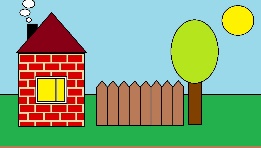 На доске слова «помощники»:Повторим Изучим Узнаем ПроверимФигуры разрезанные в виде пазла (по 6 частей)Лист А4 для каждой группы, клей.Загадки для каждой группы на слайдеИндивидуальная карточкаМодели пространственных фигур. Плоские геометрические фигуры.Конус и треугольник,Шар и круг, Куб и квадратЦилиндр и прямоугольник.На доске начерчена диаграмма ВенаКартинки пространственных фигур и плоских фигур.ПрезентацияЗубочистки, пластилин, трубочки.Карточки на каждую группуЗубочистки и пластилин/ бумага, ножницы, клейТрубочки и пластилинУчебник с56-57Спички и пластилинИнтернетРазноцветные маркерыКарточка с заданием Конец урокаРефлексия:- Давайте вернемся к таблице ЗХУ и напишем, что вы узнали на уроке.Достигли ли мы цели?- Какой фигурой вы сегодня можете оценить свою работу на уроке?Круг – мне легко было выполнять задания в течение урока.Квадрат – при выполнении заданий мне помогал учитель.Треугольник – при выполнении заданий мне помогали одноклассники.Рефлексия:- Давайте вернемся к таблице ЗХУ и напишем, что вы узнали на уроке.Достигли ли мы цели?- Какой фигурой вы сегодня можете оценить свою работу на уроке?Круг – мне легко было выполнять задания в течение урока.Квадрат – при выполнении заданий мне помогал учитель.Треугольник – при выполнении заданий мне помогали одноклассники.Рефлексия:- Давайте вернемся к таблице ЗХУ и напишем, что вы узнали на уроке.Достигли ли мы цели?- Какой фигурой вы сегодня можете оценить свою работу на уроке?Круг – мне легко было выполнять задания в течение урока.Квадрат – при выполнении заданий мне помогал учитель.Треугольник – при выполнении заданий мне помогали одноклассники.Рефлексия:- Давайте вернемся к таблице ЗХУ и напишем, что вы узнали на уроке.Достигли ли мы цели?- Какой фигурой вы сегодня можете оценить свою работу на уроке?Круг – мне легко было выполнять задания в течение урока.Квадрат – при выполнении заданий мне помогал учитель.Треугольник – при выполнении заданий мне помогали одноклассники.Рефлексия:- Давайте вернемся к таблице ЗХУ и напишем, что вы узнали на уроке.Достигли ли мы цели?- Какой фигурой вы сегодня можете оценить свою работу на уроке?Круг – мне легко было выполнять задания в течение урока.Квадрат – при выполнении заданий мне помогал учитель.Треугольник – при выполнении заданий мне помогали одноклассники.КарточкаДополнительная информацияДополнительная информацияДополнительная информацияДополнительная информацияДополнительная информацияДополнительная информацияДополнительная информацияДифференциация. Каким образом Вы планируете оказать больше поддержки? Какие задачи Вы планируете поставить перед более способными учащимися?Дифференциация. Каким образом Вы планируете оказать больше поддержки? Какие задачи Вы планируете поставить перед более способными учащимися?Дифференциация. Каким образом Вы планируете оказать больше поддержки? Какие задачи Вы планируете поставить перед более способными учащимися?Оценивание – как Вы планируете проверить уровень усвоения материала учащимися?Оценивание – как Вы планируете проверить уровень усвоения материала учащимися?Здоровье и соблюдение техники безопасности

Здоровье и соблюдение техники безопасности

Дифференциация по ресурсу, по результату, по диалогу и поддержке, по уровню сложности заданияДифференциация по ресурсу, по результату, по диалогу и поддержке, по уровню сложности заданияДифференциация по ресурсу, по результату, по диалогу и поддержке, по уровню сложности заданияТехники ФО: Прием «Аплодисменты»,ФО: стратегия «Словесная похвала»Задания для ФО с дескрипторамиТехники ФО: Прием «Аплодисменты»,ФО: стратегия «Словесная похвала»Задания для ФО с дескрипторамиПовторение правил работы с ножницами, проводится физминутка.Повторение правил работы с ножницами, проводится физминутка.РефлексияБыли ли цели обученияреалистичными?Что учащиеся сегодня изучили?На что было направленообучение?Хорошо ли сработалазапланированная дифференциация?Выдерживалось ли время обучения?Какие изменения из данного плана я реализовал и почему?РефлексияБыли ли цели обученияреалистичными?Что учащиеся сегодня изучили?На что было направленообучение?Хорошо ли сработалазапланированная дифференциация?Выдерживалось ли время обучения?Какие изменения из данного плана я реализовал и почему?РефлексияБыли ли цели обученияреалистичными?Что учащиеся сегодня изучили?На что было направленообучение?Хорошо ли сработалазапланированная дифференциация?Выдерживалось ли время обучения?Какие изменения из данного плана я реализовал и почему?Используйте пространство ниже, чтобы подвести итоги урока.Ответьте на самые актуальные вопросы об уроке из блока слева.Используйте пространство ниже, чтобы подвести итоги урока.Ответьте на самые актуальные вопросы об уроке из блока слева.Используйте пространство ниже, чтобы подвести итоги урока.Ответьте на самые актуальные вопросы об уроке из блока слева.Используйте пространство ниже, чтобы подвести итоги урока.Ответьте на самые актуальные вопросы об уроке из блока слева.РефлексияБыли ли цели обученияреалистичными?Что учащиеся сегодня изучили?На что было направленообучение?Хорошо ли сработалазапланированная дифференциация?Выдерживалось ли время обучения?Какие изменения из данного плана я реализовал и почему?РефлексияБыли ли цели обученияреалистичными?Что учащиеся сегодня изучили?На что было направленообучение?Хорошо ли сработалазапланированная дифференциация?Выдерживалось ли время обучения?Какие изменения из данного плана я реализовал и почему?РефлексияБыли ли цели обученияреалистичными?Что учащиеся сегодня изучили?На что было направленообучение?Хорошо ли сработалазапланированная дифференциация?Выдерживалось ли время обучения?Какие изменения из данного плана я реализовал и почему?Общая оценкаКакие два аспекта урока прошли хорошо (подумайте как о преподавании, так и об обучении)?1:2:Что могло бы способствовать улучшению урока (подумайте как о преподавании, так и об обучении)?1: 2:Что я выявил(а) за время урока о классе или достижениях/трудностях отдельных учеников, на что необходимо обратить внимание на последующих уроках?Общая оценкаКакие два аспекта урока прошли хорошо (подумайте как о преподавании, так и об обучении)?1:2:Что могло бы способствовать улучшению урока (подумайте как о преподавании, так и об обучении)?1: 2:Что я выявил(а) за время урока о классе или достижениях/трудностях отдельных учеников, на что необходимо обратить внимание на последующих уроках?Общая оценкаКакие два аспекта урока прошли хорошо (подумайте как о преподавании, так и об обучении)?1:2:Что могло бы способствовать улучшению урока (подумайте как о преподавании, так и об обучении)?1: 2:Что я выявил(а) за время урока о классе или достижениях/трудностях отдельных учеников, на что необходимо обратить внимание на последующих уроках?Общая оценкаКакие два аспекта урока прошли хорошо (подумайте как о преподавании, так и об обучении)?1:2:Что могло бы способствовать улучшению урока (подумайте как о преподавании, так и об обучении)?1: 2:Что я выявил(а) за время урока о классе или достижениях/трудностях отдельных учеников, на что необходимо обратить внимание на последующих уроках?Общая оценкаКакие два аспекта урока прошли хорошо (подумайте как о преподавании, так и об обучении)?1:2:Что могло бы способствовать улучшению урока (подумайте как о преподавании, так и об обучении)?1: 2:Что я выявил(а) за время урока о классе или достижениях/трудностях отдельных учеников, на что необходимо обратить внимание на последующих уроках?Общая оценкаКакие два аспекта урока прошли хорошо (подумайте как о преподавании, так и об обучении)?1:2:Что могло бы способствовать улучшению урока (подумайте как о преподавании, так и об обучении)?1: 2:Что я выявил(а) за время урока о классе или достижениях/трудностях отдельных учеников, на что необходимо обратить внимание на последующих уроках?Общая оценкаКакие два аспекта урока прошли хорошо (подумайте как о преподавании, так и об обучении)?1:2:Что могло бы способствовать улучшению урока (подумайте как о преподавании, так и об обучении)?1: 2:Что я выявил(а) за время урока о классе или достижениях/трудностях отдельных учеников, на что необходимо обратить внимание на последующих уроках?